Chers parents,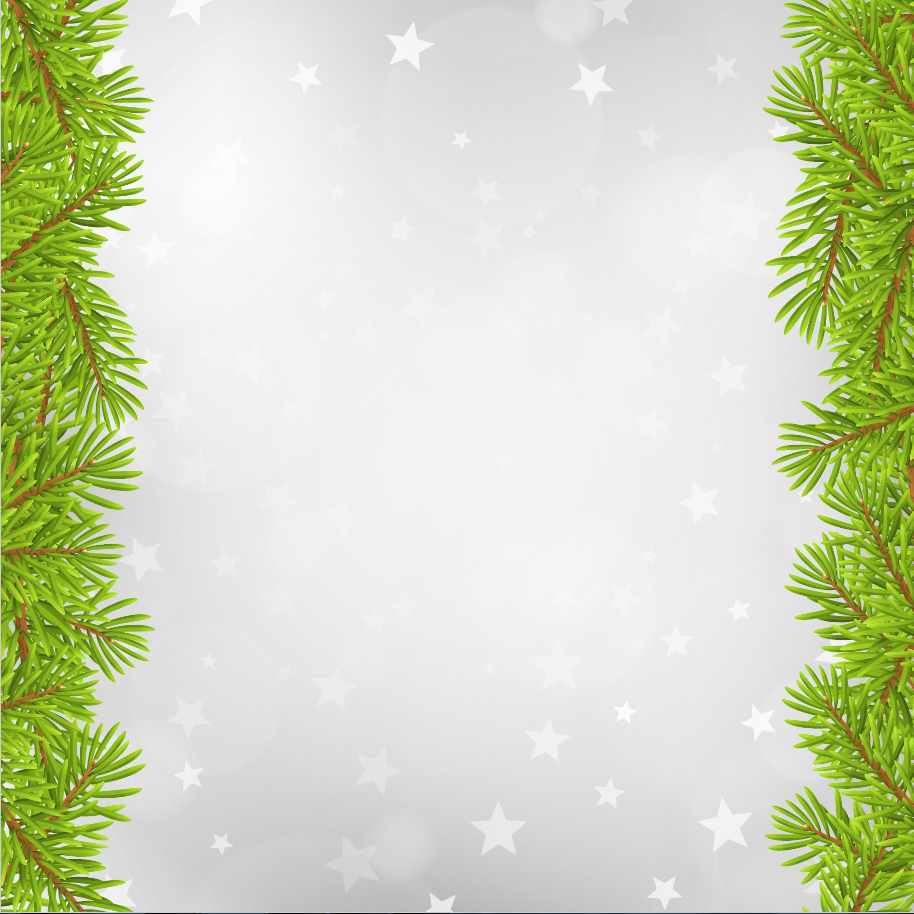 Le comité financement de la Maîtrise des petits chanteurs de Québec vous propose de vendre à votre entourage, des sapins de Noël et différents accessoires, tels que des pieds de sapin, des couronnes et des sacs de débarras. Il y a deux formules de vente possible, que vous pouvez combiner, soit en sollicitant les gens qui souhaitent venir à l’école prendre possession de leurs achats (option 1) ou bien des gens de la grande région de Québec mais également de Trois-Rivières, Drummondville, Sherbrooke, Montréal, Ottawa, Hamilton et Toronto qui optent pour se faire livrer leurs achats à la maison (option 2).Dans le cas de l’option 1, vous compilez vos ventes et ramassez l’argent, ce qui offre un profit de l’ordre de 50 % (grâce à l’implication du comité financement). Quant à l’option 2, l’acheteur utilise le site Internet de la compagnie, qui versera une ristourne de 25 %. Tous les profits seront remis au compte-chœur des enfants. La distribution pour l’option 1 se fera à l’école Anne-Hébert le samedi 8 décembre entre 9h00 et 11h30. L’option 2 implique obligatoirement une livraison à domicile par le fournisseur, qui vous offrira de choisir entre quelques dates.Voici la marche à suivre pour chacune des options :Option 1 : chaque famille compile ses ventes et l’acheteur viendra à l’école le samedi 8 décembre en avant-midiInscrivez le nom, le numéro de téléphone et le courriel de chaque acheteur sur la Compilation des ventes. Récupérez l’argent ou le chèque à l’ordre de La Maîtrise des petits chanteurs de Québec.Vous devez remplir et remettre un bon de commande à chaque personne qui achète un produit. L’informer de le conserver jusqu’à la distribution.Avisez les acheteurs qu’ils doivent se présenter à l’école Anne-Hébert (835 rue Brown) avec le bon de commande, le 8 décembre entre 9h00 et 11h30 et qu’ils doivent prévoir le nécessaire pour attacher l’arbre, au besoin.Retourner la compilation des ventes, les chèques ou l’argent au plus tard le 28 novembre au secrétariat de la Maîtrise.Option 2 : l’acheteur passe sa commande sur InternetPour l’acheteur qui ne peut récupérer ses achats à l’école, dirigez-le sur le site: www.bosapin.comPour vous faire bénéficier d’une ristourne, il devra entrez le code promotionnel : 2018petitschanteursMerci à l’avance pour votre participation à cette campagne et au plaisir de vous voir en grand nombre le 8 décembre 2018. À noter que comparativement à l’option 1 de l’an passé, il n’est plus possible de payer un excédent pour une livraison près de l’école.Pour de plus amples renseignements, vous pouvez joindre :Michel Bergeron, trésorier et responsable du comité financement, mikeberg3@hotmail.com 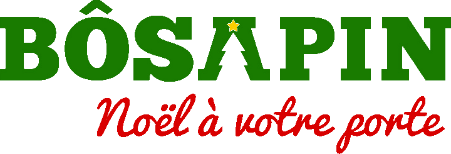 Amélie Vaillancourtfinancement@bosapin.com1-855-434-3520 poste 701